Websites to access for Home Learning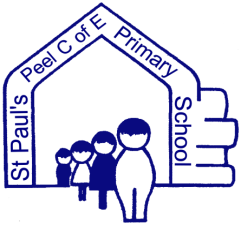 https://www.stpaulspeellh.co.uk/page/spring-term-2020-curriculum/64167This page on the school website will tell you the work that is taking place in all classes this half term (Spring Term 2 2020)www.PhonicsPlay.co.uk This website is full of lots of phonic activities.www.monsterphonics.com This website is full of phonic games and songs.www.spag.com This website allows Year 2 – Year 6 pupils access to spelling, punctuation and grammar activities.  The pupils have their own usernames and passwords.www.linguascope.com This website allows Year 3 – Year 6 pupils to learn French.www.ttrockstars.com This website allows pupils to learn their times tables. The pupils have their own usernames and passwords.www.play.numbots.com This website allows pupils to learn their number bonds. The pupils have their own usernames and passwords.www.mymaths.co.uk This website allows pupils to complete maths activities. The pupils have their own usernames and passwords.www.discoveryeducation.c.ukThis websites covers the whole curriculum from Nursery – Year 6.www.online.espresso.co.ukThis website allows pupils to ‘code’.www.twinkle.co.uk/offer This website allows parents/carers to access   activities across the whole curriculum.Password: UKTWINKLHELPS